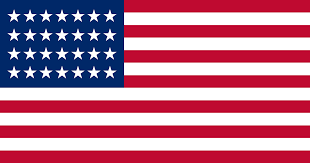   Country:USA(United States of America)  Committee:UNİCEF-2  Topic: Fighting against social exclusion and child poverty, providing education during emergencies     In America,the child poverty is such a serious problem like the other countries.This means some of the families can’t look at their children well.They can’t because of the money.For example a family with two children can live very well with 3500 dolars but a family with five children can’t.   In America,more than 10 million children  were offically poor before the current pandemic.In  2019, 14.4 percent of kids in America this is higher than the share of adults age 18 to 64 (9.4%) and higher than the share of those 65 and over (8.9%) who live in poverty (see chart).And the other topic is education   in Emergencies in America and we work so hard to give the best education to students and to do this we are improving online education programmes.   As the delegate of the america we are ready to help the countries that fight with this social problem.Also we think that we have to get help from UNICEF and other national organisations.Thanks for listening us.